حضرات السادة والسيدات،تحية طيبة وبعد،1	أود أن أحيطكم علماً بأن مركز الدراسات والبحوث للاتصالات (CERT) سيتكرم باستضافة ورشة العمل الإقليمية الثالثة للجنة الدراسات 11 لقطاع تقييس الاتصالات من أجل إفريقيا بشأن "تحديات أجهزة تكنولوجيا المعلومات والاتصالات الزائفة واختبارات المطابقة وقابلية التشغيل البيني في إفريقيا" والتي ستُعقد في فندق Hotel Ramada Plaza Gammarth (http://www.ramadaplaza-tunis.com/)، تونس العاصمة، تونس في  سبتمبر 2019.وسيعقب ورشة العمل اجتماع الفريق الإقليمي لمنطقة إفريقيا التابع للجنة الدراسات 11 لقطاع تقييس الاتصالات (SG11RG-AFR) الذي سيُعقد في نفس المكان في الفترة من سبتمبر 2019.
يرجى العلم بأن اجتماع الفريق SG11RG-AFR سيفتتح الساعة 15:45 يوم  سبتمبر 2019 بعد فض ورشة العمل مباشرةً.2	ستدور ورشة العمل المذكورة باللغة الإنكليزية مع الترجمة الفورية إلى الفرنسية.3	وباب المشاركة في ورشة العمل مفتوح أمام الدول الأعضاء في الاتحاد وأعضاء القطاع والمنتسبين والمؤسسات الأكاديمية وأمام أي شخص من أي بلد عضو في الاتحاد يرغب في المساهمة في العمل. ويشمل ذلك أيضاً الأفراد الأعضاء في المنظمات الدولية والإقليمية والوطنية. والمشاركة في ورشة العمل مجانية ولكن عدد المقاعد المتاحة محدود. ولن تقدم أي منح للمشاركة. في ورشة العمل، بيد أنه يرجى العلم بأنه ستقدم منح للمشاركة في اجتماع الفريق SG11RG-AFR (سبتمبر 2019 ). وترد التفاصيل في التصويب 1 للرسالة الجماعية 3/SG11RG-AFR.4	والغرض من ورشة العمل هذه تحديد ومناقشة القضايا المتعلقة بمكافحة التزييف وبالمطابقة وقابلية التشغيل البيني (C&I) مع التركيز على منطقة إفريقيا والأنشطة الجارية في إطار لجنة الدراسات 11 لقطاع تقييس الاتصالات والفريق الإقليمي لمنطقة إفريقيا التابع للجنة الدراسات 11.وستركز المناقشات على ما يلي:-	مشاكل وتأثير قضايا التزييف على أسواق تكنولوجيا المعلومات والاتصالات، مما يشمل خسائر الضرائب وخسائر الإيرادات الأخرى وتضاؤل قيمة العلامة التجارية وأعطال الشبكات والتحديات المتعلقة بقابلية التشغيل البيني الناتجة عن تدني الخدمات المقدمة والمخاطر على الصحة والسلامة والبيئة؛-	الاتجاهات والآليات الجديدة في تزييف أجهزة تكنولوجيا المعلومات والاتصالات والتلاعب بمعرّفات الهوية الفريدة للأجهزة و/أو استنساخها؛-	آليات تأمين إدارة سلسلة التوريد (بدءاً من التصنيع ثم الاستيراد ووصولاً إلى التوزيع والتسويق) لضمان تتبع وأمن وخصوصية وثقة الأشخاص والمنتجات والشبكات؛-	الحلول التقنية من أجل مكافحة تزييف أجهزة تكنولوجيا المعلومات والاتصالات؛-	تنفيذ برنامج الاتحاد المتعلق بالمطابقة وقابلية التشغيل البيني؛-	أنشطة المطابقة وقابلية التشغيل البيني والمختبرات التي تضطلع بالاختبارات في المنطقة؛-	إعداد اتفاقات الاعتراف المتبادل (MRA) والمعايير المتسقة من أجل المنطقة؛-	الأنشطة المشتركة لقطاع تقييس الاتصالات بالاتحاد/اللجنة الكهرتقنية الدولية بما فيها اللجنة التوجيهية المعنية بتقييم المطابقة (CASC) والخطط المشتركة لإصدار الشهادات؛-	أنشطة لجنة الدراسات 11 لقطاع تقييس الاتصالات بشأن المطابقة وقابلية التشغيل البيني ومكافحة تزييف أجهزة تكنولوجيا المعلومات والاتصالات.5	ستتاح المعلومات المتعلقة بورشة العمل بما في ذلك المعلومات العملية وبرنامج الحدث في الموقع الإلكتروني للحدث: 
https://www.itu.int/en/ITU-T/Workshops-and-Seminars/201909/Pages/default.aspx. وسيتم تحديث هذا الموقع باستمرار كلما توفّرت معلومات جديدة أو معدّلة. ويرجى من المشاركين زيارته بانتظام للاطلاع على أحدث المعلومات.6	وستتاح مرافق الشبكة المحلية اللاسلكية في مكان الحدث.7	والتسجيل إلزامي لجميع المشاركين الذين ينوون حضور ورشة العمل. ويرجى منكم استكمال استمارة التسجيل على الخط المتاحة في العنوان: https://www.itu.int/net4/CRM/xreg/web/Login.aspx?src=Registration&Event=C-00006179 
وذلك في موعد أقصاه  سبتمبر 2019. ويُرجى ملاحظة أن التسجيل المسبق للمشاركين في ورشة العمل إلزامي ويجري على الخط حصراً.8	في حالة الحاجة إلى تأشيرة دخول، يجب تقديم طلب الحصول عليها في أسرع وقت ممكن إلى السفارة أو القنصلية التي تمثل تونس في بلدكم أو من أقرب سفارة أو قنصلية من بلد المغادرة، في حالة عدم وجود مثل هذا المكتب في بلدكم. بما أن هذا الاجتماع سيعقد خارج سويسرا، فإن طلبات الحصول على رسائل دعم طلب التأشيرة تُقدم مباشرةً إلى الجهة المضيفة للاجتماع. ويرجى من المندوبين الذين يحتاجون إلى رسالة دعوة شخصية إكمال النموذج المتاح في المعلومات العملية وإرساله بالبريد الإلكتروني إلى السيد أحمد غربي (البريد الإلكتروني: ahmed.gharbi@cert.mincom.tn؛ الهاتف: +216 98 215808) مع نسخة منه إلى الاتحاد إلى العنوان: tsbsg11@itu.int، على أن تحمل الرسالة عبارة "رسالة دعم الحصول على تأشيرة الدخول" في خانة الموضوع وينبغي إرساله قبل الموعد النهائي المحدد بيوم  سبتمبر 2019. ويمكن الاطلاع على التعليمات في قسم "المعلومات العملية" الذي سيتاح في الصفحة الإلكترونية للحدث.وتفضلوا بقبول فائق التقدير والاحترام.(توقيع)تشيساب لي
مدير مكتب تقييس الاتصالات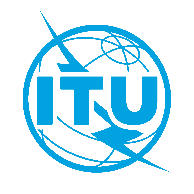 الاتحـاد الدولـي للاتصـالاتمكتب تقييس الاتصالاتجنيف، 31 يوليو 2019المرجع:التصويب 1 للرسالة 
TSB Circular 173
TSB Events/DAإلى:-	إدارات الدول الأعضاء في الاتحاد؛-	أعضاء قطاع تقييس الاتصالات في الاتحاد؛-	المنتسبين إلى قطاع تقييس الاتصالات؛-	الهيئات الأكاديمية المنضمة إلى الاتحادجهة الاتصال:دنيس أندريف (Denis ANDREEV)إلى:-	إدارات الدول الأعضاء في الاتحاد؛-	أعضاء قطاع تقييس الاتصالات في الاتحاد؛-	المنتسبين إلى قطاع تقييس الاتصالات؛-	الهيئات الأكاديمية المنضمة إلى الاتحادالهاتف:+41 22 730 5780إلى:-	إدارات الدول الأعضاء في الاتحاد؛-	أعضاء قطاع تقييس الاتصالات في الاتحاد؛-	المنتسبين إلى قطاع تقييس الاتصالات؛-	الهيئات الأكاديمية المنضمة إلى الاتحادالفاكس:+41 22 730 5853نسخة إلى:-	رؤساء لجان الدراسات لقطاع تقييس الاتصالات ونواب‍هم؛-	مديرة مكتب تنمية الاتصالات؛-	مدير مكتب الاتصالات الراديويةالبريد الإلكتروني:tsbevents@itu.intنسخة إلى:-	رؤساء لجان الدراسات لقطاع تقييس الاتصالات ونواب‍هم؛-	مديرة مكتب تنمية الاتصالات؛-	مدير مكتب الاتصالات الراديويةالموضوع:ورشة العمل الإقليمية الثالثة للجنة الدراسات 11 لقطاع تقييس الاتصالات من أجل إفريقيا بشأن "تحديات أجهزة تكنولوجيا المعلومات والاتصالات الزائفة واختبارات المطابقة وقابلية التشغيل البيني في إفريقيا"	
(تونس العاصمة، تونس،  سبتمبر 2019)ورشة العمل الإقليمية الثالثة للجنة الدراسات 11 لقطاع تقييس الاتصالات من أجل إفريقيا بشأن "تحديات أجهزة تكنولوجيا المعلومات والاتصالات الزائفة واختبارات المطابقة وقابلية التشغيل البيني في إفريقيا"	
(تونس العاصمة، تونس،  سبتمبر 2019)